Mexican Style Zucchini Boats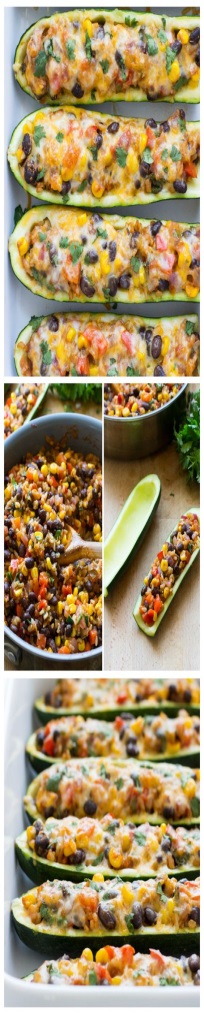 8 ServingsIngredients: 1 (15 ounce) can black beans½ cup corn, kernels1 red bell pepper½ red onion4 zucchini, large1 cup salsa1 cup brown rice, cooked1 tsp chili powder1 cup cheddar/ Monterey jack cheese1 tbsp + 1 tsp olive oilDirections:1. Grease 9x13 dish and set aside. Slice each zucchini in half lengthwise and hollow out the centers. Lightly brush the tops with 1 tsp of olive oil and set them skin side down in the dish.2. Warm the tbsp. of olive oil in a large skillet over medium heat. Add onion and peppers and cook for 2-3 mins. Add the rice, corn and beans along with the salsa and chili powder. Stir everything together and cook for 5 minutes. Add salt to taste. Remove skillet from heat and set aside.3. Preheat oven to 400° Spoon the filling inside each zucchini until full. Sprinkle each with cheese and cover the dish with foil. Bake in oven for 25 minutes. Remove foil and cook for 5 more minutes until cheese is bubbly and golden brown.Mexican Style Zucchini Boats8 ServingsIngredients:1 (15 ounce) can black beans½ cup corn, kernels1 red bell pepper½ red onion4 zucchini, large1 cup salsa1 cup brown rice, cooked1 tsp chili powder1 cup cheddar/ Monterey jack cheese1 tbsp + 1 tsp olive oilDirections:1. Grease 9x13 dish and set aside. Slice each zucchini in half lengthwise and hollow out the centers. Lightly brush the tops with 1 tsp of olive oil and set them skin side down in the dish.2. Warm the tbsp. of olive oil in a large skillet over medium heat. Add onion and peppers and cook for 2-3 mins. Add the rice, corn and beans along with the salsa and chili powder. Stir everything together and cook for 5 minutes. Add salt to taste. Remove skillet from heat and set aside.3. Preheat oven to 400° Spoon the filling inside each zucchini until full. Sprinkle each with cheese and cover the dish with foil. Bake in oven for 25 minutes. Remove foil and cook for 5 more minutes until cheese is bubbly and golden brown.Mexican Style Zucchini Boats8 ServingsIngredients:1 (15 ounce) can black beans½ cup corn, kernels1 red bell pepper½ red onion4 zucchini, large1 cup salsa1 cup brown rice, cooked1 tsp chili powder1 cup cheddar/ Monterey jack cheese1 tbsp + 1 tsp olive oilDirections:1. Grease 9x13 dish and set aside. Slice each zucchini in half lengthwise and hollow out the centers. Lightly brush the tops with 1 tsp of olive oil and set them skin side down in the dish.2. Warm the tbsp. of olive oil in a large skillet over medium heat. Add onion and peppers and cook for 2-3 mins. Add the rice, corn and beans along with the salsa and chili powder. Stir everything together and cook for 5 minutes. Add salt to taste. Remove skillet from heat and set aside.3. Preheat oven to 400° Spoon the filling inside each zucchini until full. Sprinkle each with cheese and cover the dish with foil. Bake in oven for 25 minutes. Remove foil and cook for 5 more minutes until cheese is bubbly and golden brown.Mexican Style Zucchini Boats(Recipe on Back)Try this vegetarian dinner!Try Meatless Monday! This recipe is great and easy for the whole family11.5 grams of protein per boat!Black Beans- Provide a great mix of protein and fiber- Good for regulating the digestive system, blood sugar control, and the heart- Contain antioxidantsVegetables-  Corn, bell peppers, onion, zucchini all provide essential vitamins and minerals important for a healthy pregnancy and lifestyleBrown Rice- Rich in essential vitamins and minerals- High in fiber- Contains antioxidants- Helps to stabilize blood sugarsAdd lean ground beef or turkey for added protein!Mexican Style Zucchini Boats(Recipe on Back)Try this vegetarian dinner!Try Meatless Monday! This recipe is great and easy for the whole family11.5 grams of protein per boat!Black Beans- Provide a great mix of protein and fiber- Good for regulating the digestive system, blood sugar control, and the heart- Contain antioxidantsVegetables-  Corn, bell peppers, onion, zucchini all provide essential vitamins and minerals important for a healthy pregnancy and lifestyleBrown Rice- Rich in essential vitamins and minerals- High in fiber- Contains antioxidants- Helps to stabilize blood sugarsAdd ground beef or turkey for added protein!Mexican Style Zucchini Boats(Recipe on Back)Try this vegetarian dinner!Try Meatless Monday! This recipe is great and easy for the whole family11.5 grams of protein per boat!Black Beans- Provide a great mix of protein and fiber- Good for regulating the digestive system, blood sugar control, and the heart- Contain antioxidantsVegetables-  Corn, bell peppers, onion, zucchini all provide essential vitamins and minerals important for a healthy pregnancy and lifestyleBrown Rice- Rich in essential vitamins and minerals- High in fiber- Contains antioxidants- Helps to stabilize blood sugarsAdd ground beef or turkey for added protein!